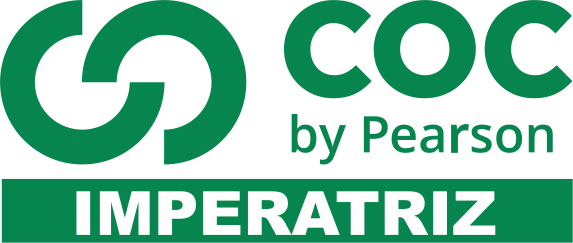 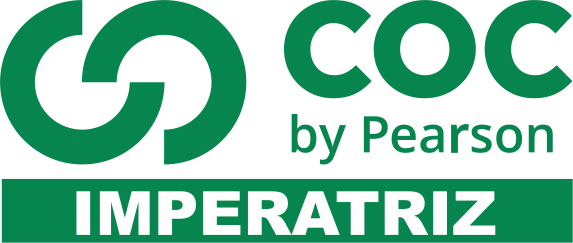 O que significam os termos emparelhado e desemparelhado, referentes aos elétrons dos átomos?Para os seguintes átomos: Na, Mg, N, S e F responda:Quantos elétrons de valência existem em cada um dos átomos desses elementos?Quantos elétrons emparelhados e desemparelhados existem na camada de valência de cada um desses átomos?Quantas ligações covalentes (comuns e dativas) cada um desses átomos podem realizar? Justifique.Monte as fórmulas eletrônica e estrutural (quando houver) para os seguintes compostos químicos.HNO3                                                H2OCH4H3C-CH2-OHH3PO4SO2SO3O3Monte as fórmulas mínimas para os compostos iônicos formados pela união dos seguintes elementos:Na e SK e OBa e NAl e OCl e PMg e HExplique a razão pela qual é incorreto chamarmos os compostos iônicos de moléculas.Sobre os compostos iônicos, responda:Qual é seu estado físico à temperatura ambiente?Por que, estes compostos possuem altos pontos de fusão e ebulição?Por que um composto iônico só pode conduzir energia elétrica quando em estado líquido ou em solução.Sobre os metais:Como se forma uma ligação metálica?Baseando-se nesta teoria, explique a razão pela qual os metais são bons condutores elétricos e térmicos?Define-se como eletronegatividade, a capacidade de um átomo em atrair para si os elétrons de uma ligação química. A eletronegatividade dos elementos pode nos dar idéia sobre o tipo de ligação que será estabelecida entre dois ou mais átomos de elementos químicos.Sendo assim, o que podemos afirmar sobre a eletronegatividade dos átomos numa ligação:iônicacovalentemetálicaFaça um desenho que represente da forma mais correta possível a estrutura de:Um cristal de NaClUm cristal metálico de ferro.Moléculas de água no estado líquido e gasoso.Qual é a diferença entre um cristal metálico e um cristal iônico?Ao se transformar em íon estável, um átomo de magnésio (Z = 12) e um átomo de oxigênio          (Z = 8), respectivamente: ganha e perde 1 elétron. ganha e perde 2 elétrons. ganha e perde 3 elétrons. perde e ganha 1 elétron. perde e ganha 2 elétrons. Um átomo X apresenta 13 prótons e 14 nêutrons. A carga do íon estável formado a partir deste átomo será: – 2. – 1. + 1. + 2. + 3. Os átomos pertencentes à família dos metais alcalinos terrosos e dos halogênios adquirem configuração eletrônica de gases nobres quando, respectivamente, formam íons com números de carga: + 1 e – 1. – 1 e + 2. + 2 e – 1. – 2 e – 2. + 1 e – 2. Os átomos de certo elemento químico metálico possuem, cada um, 3 prótons, 4 nêutrons e 3 elétrons. A energia de ionização desse elemento está entre as mais baixas dos elementos da Tabela Periódica. Ao interagir com halogênio, esses átomos têm alterado o seu número de: prótons, transformando-se em cátions. elétrons, transformando-se em ânions. nêutrons, mantendo-se eletricamente neutros. prótons, transformando-se em ânions. elétrons, transformando-se em cátions. Dadas às afirmações: A camada de valência de um átomo é aquela onde se situam os elétrons que participam de uma associação com outro átomo.   O número de elétrons na camada de valência de um átomo é igual ao número atômico. O átomo de oxigênio possui 6 elétrons na camada de valência. Dessas afirmações, APENAS: I é correta. II é correta. III é correta. I e III são corretas. II e III são corretas. Um elemento A, de número atômico 13, combina se com um elemento B, de número atômico 17. A fórmula molecular do composto e o tipo de ligação são respectivamente: AB2. A2B. A3B. AB3. A7B3.Um elemento M do grupo 2A forma um composto binário iônico com um elemento  X do grupo  7A. Assinale, entre as opções abaixo, a fórmula do respectivo composto: MX. MX2. M2X. M2X7. M7X2.Um elemento M da família dos metais alcalino terrosos forma um composto binário iônico com um elemento X da família dos halogênios. Assinale, entre as opções abaixo, a fórmula mínima do respectivo composto: MX. MX2. M2X. M2X7. M7X2. Dois átomos de elementos genéricos A e B apresentam as seguintes distribuições eletrônicas em camadas: A   2, 8, 1 e B   2, 8, 6. Na ligação química entre A e B:O átomo A perde 1 elétron e transforma-se em um íon (cátion) monovalente. A fórmula correta do composto formado é A2B e a ligação que se processa é do tipo iônico. O átomo B cede 2 elétrons e transforma-se em um ânion bivalente. Assinale a alternativa correta: Apenas II e III são corretas. Apenas I é correta. Apenas II é correta. Apenas I e II são corretas. Todas as afirmativas são corretas. A fórmula do composto formado, quando átomos do elemento genérico M, que formam cátions trivalentes, ligam-se com átomos do elemento Y, pertencente à família dos calcogênios, é: M3Y2. M2Y3. MY3. M3Y. M2Y. O amianto, conhecido também como asbesto, é um material constituído por fibras incombustíveis. É empregado como matéria-prima na fabricação de materiais isolantes usados na construção civil, como fibrocimento. O uso dessas fibras vem tendo queda desde a década de 1960, quando estudos confirmaram os efeitos cancerígenos desse material, principalmente sobre o aparelho respiratório. Entre seus componentes, além do SiO2, estão o óxido de magnésio (MgO) e o óxido de alumínio (Al2O3). Em relação ao composto MgO, analise as afirmativas: A ligação entre o magnésio e o oxigênio se dá por transferência de elétrons, sendo classificada como ligação iônica. Os átomos não alcançaram a configuração do gás nobre após a ligação. Após a ligação entre os átomos de magnésio e oxigênio, há formação de um cátion Mg2+  e um ânion O2–Dados: Mg (Z = 12); O (Z = 8) Está (ao) correta(s) apenas: I. II. III. I e II. I e III. Uma ligação covalente normal é feita por: elétrons de apenas um dos átomos. ligações de hidrogênio. partículas alfa. transferência de elétrons. Um átomo de um elemento da família 5A, do sistema periódico, liga-se a outro átomo de um elemento da família 7A ligação entre ambos é: coordenada. eletrovalente. dativa. covalente normal. iônica. . Qual o número de ligações covalentes normais que um átomo de número atômico 8 pode realizar? 1. 2. 3. 4. 5. A fórmula N  ≡ N indica que os átomos de nitrogênio estão compartilhando três: prótons. elétrons. pares de prótons. pares de nêutrons. pares de elétrons. O hidrogênio (Z = 1) e o nitrogênio (Z = 7) devem formar o composto de fórmula: N2H. NH2. NH3. NH4. NH5. O dióxido de carbono (CO2) é um gás essencial no globo terrestre. Sem a presença desse gás, o globo seria gelado e vazio. Porém, quando é inalado em concentração superior a 10%, pode levar o indivíduo à morte por asfixia. Esse gás apresenta em sua molécula um número de ligações covalentes igual a: 4. 1. 2. 3. 0. Qual elemento apresenta a configuração 2s2 2p3 como camada de valência?a) D		b) M		c) Nd) O		e) Q29. A camada ou nível de valência do elemento E é:a) 4s2 4p2		b) 3s2		c) 4s2d) 2s2 2p2		e) 2s230. Qual alternativa apresenta somente elementos de transição?a) F e S		b) B e E		c) H e Ud) G e I		e) H e EINSTRUÇÕESPreencha o cabeçalho de forma legível e completa.Serão anuladas as avaliações em que forem constatados: termos pejorativos ou desenhos inadequados.Procure cuidar da boa apresentação de sua prova (organização, clareza, letra legível).Leia todas as questões propostas com bastante atenção. A interpretação das questões faz parte da avaliação.Responda com frases completas e elaboradas;Não deixe questões sem responder;Escreva com letra legível;LEIA, ATENTAMENTE, SUA PROVA ANTES DE ENTREGÁ-LA À PROFESSORA.